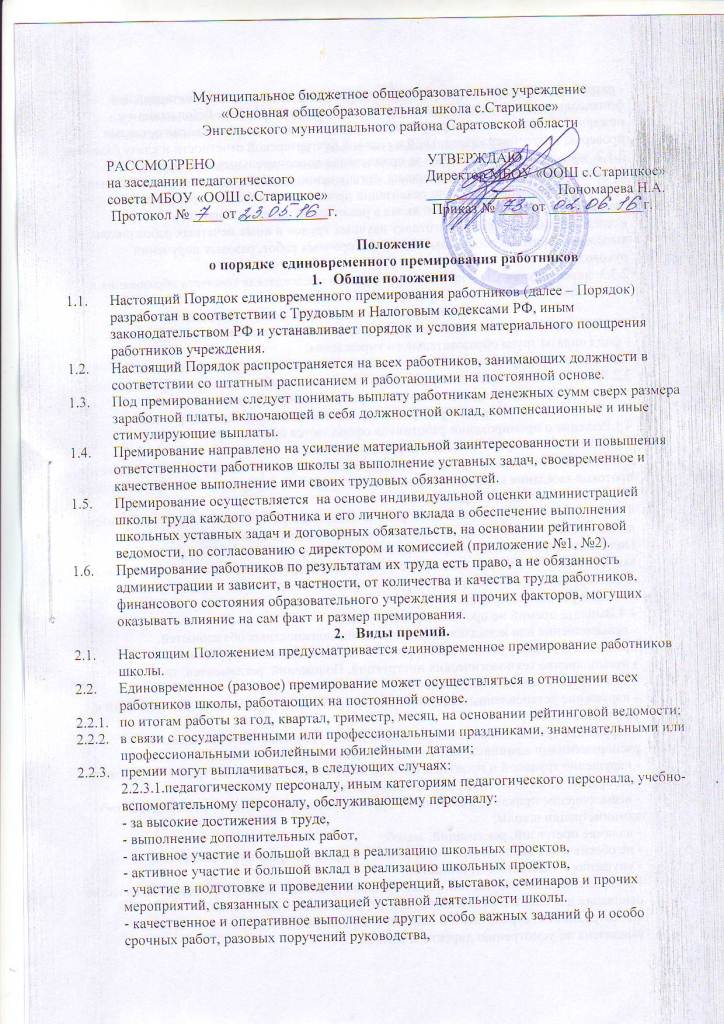 - разработку и внедрение мероприятий, направленных на экономию материалов и финансовых средств, а также улучшение условий труда, техники безопасности и пожарной безопасности, по результатам проведенных государственными органами проверок, подготовку квартальной и годовой бухгалтерской отчётности и сдачу балансов;2.3.2. заместителям директора – за привлечение дополнительных источников финансирования деятельности школы, организацию заключения договоров и получения грантов, организацию работ по реализации проектов, а так же непосредственное руководство проектами, личный вклад в реализацию научных и научно-исследовательских работ, подготовку научных трудов и иных печатных работ школы, за выполнение иных особо важных заданий и срочных работ, разовых поручений руководства;2.3.3. директору школы – на основании приказа председателя комитета образования и молодежной политике ЭМР Саратовской области.Размер премий и основания для их начисления3.1.Источниками финансирования расходов, связанных с премированием являются:- фонд оплаты труда образовательного учреждения;- доходы от предпринимательской и иной, приносящей доход деятельности.3.2.Размер разовых  премий определяется для каждого работника директором школы в твердой сумме или процентах от ставки заработной платы и не лимитируется.Порядок утверждения, начисления и выплаты премий.4.1.Решение о премировании работников оформляется приказом руководителя учреждения, в котором указывается размер премии.4.2.Основанием издания приказа о единовременном премировании работников является протокол заседания комиссии по назначению премии из стимулирующего фонда оплаты труда МБОУ «ООШ с.Старицкое».4.3.В случае неудовлетворительной работы отдельных работников, невыполнения ими должностных обязанностей, совершения нарушений, перечисленных в настоящем Положении, трудовом договоре, иных локальных нормативных актах или законодательства РФ, руководитель структурного подразделения школы представляет директору школы служебную записку о допущенном нарушении с предложениями о лишении работника премии.4.4.Выплата премий не производится в случаях:- невыполнение или ненадлежащее выполнение должностных обязанностей, предусмотренных трудовым договором или должностными инструкциями;- невыполнение технологических инструкций, Положений, регламентов, требований по охране труда и техники безопасности;- нарушение установленных администрацией требований оформления документации и результатов работ;- нарушение сроков выполнения или сдачи работ, установленных приказами и распоряжениями администрации или договорными обязательствами;- нарушение трудовой и производственной дисциплины, Правил внутреннего трудового распорядка, иных локальных нормативных актов;- невыполнение приказов, указаний и поручений непосредственного руководства, либо администрации школы;- наличие претензий, рекламаций, жалоб;- не обеспечение сохранности имущества и товарно-материальных ценностей;- упущения и искажении отчётности;- совершения иных нарушений, установленных трудовым законодательством, в качестве основания для наложения дисциплинарного взыскания и увольнения.4.5. сотрудникам, отработавшим неполный календарный год, премия может быть выплачена по усмотрению директора школы.4.6. Лишение премии производится за расчётный период, в котором имело место нарушение, на основании мотивированной докладной записки руководителя подразделения.Заключительные положения5.1.Контроль за исполнением настоящего Положения возлагается на директора школы.5.2.Текст настоящего Положения подлежит доведению до сведения работников школы.